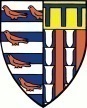 PEMBROKE COLLEGEJOB DESCRIPTION/PERSON SPECIFICATIONThis job description and person specification outlines the key accountabilities of, and output required from, the potholder as well as skills, qualifications and experience needed in order to carry out the role.  It is not a definitive list.Appendix – Other Information such as:JOB TITLE:		CHEF DE PARTIE PASTRY CHEF Department:CATERINGCATERINGCATERINGPurpose of the Job: To provide cold and hot sweets, afternoon tea cakes pastries, petit fours, smoothies and any items required by the Head Chef and Deputy Head Chef while working in the pastry section of the kitchens.  To provide cold and hot sweets, afternoon tea cakes pastries, petit fours, smoothies and any items required by the Head Chef and Deputy Head Chef while working in the pastry section of the kitchens.  To provide cold and hot sweets, afternoon tea cakes pastries, petit fours, smoothies and any items required by the Head Chef and Deputy Head Chef while working in the pastry section of the kitchens.  Responsible to:Head Chef, Deputy Head Chef and Sous Chefs.Head Chef, Deputy Head Chef and Sous Chefs.Head Chef, Deputy Head Chef and Sous Chefs.Responsible for:Working at the levels set by the management team to deliver to the high standards that the college demands. Working at the levels set by the management team to deliver to the high standards that the college demands. Working at the levels set by the management team to deliver to the high standards that the college demands. Location:Kitchens.Kitchens.Kitchens.Hours of Work:75 hours over two week, not including breaks. 75 hours over two week, not including breaks. 75 hours over two week, not including breaks. Qualifications:NVQ Level 2 and 3 Professional Cookery. Basic Food Hygiene Certificate.Training on HACCP and COSHH.NVQ Level 2 and 3 Professional Cookery. Basic Food Hygiene Certificate.Training on HACCP and COSHH.NVQ Level 2 and 3 Professional Cookery. Basic Food Hygiene Certificate.Training on HACCP and COSHH.Skills:Safe preparation of food items.Creative and passionate about food.Ability to work under pressure to meet deadlines.Effective interpersonal skills.Flexibility to work when required and adapt to changing methods.Accuracy and attention to detail.A methodical approach to expected workload.Safe preparation of food items.Creative and passionate about food.Ability to work under pressure to meet deadlines.Effective interpersonal skills.Flexibility to work when required and adapt to changing methods.Accuracy and attention to detail.A methodical approach to expected workload.Safe preparation of food items.Creative and passionate about food.Ability to work under pressure to meet deadlines.Effective interpersonal skills.Flexibility to work when required and adapt to changing methods.Accuracy and attention to detail.A methodical approach to expected workload.Work Experience:Minimum two years working experience. Minimum two years working experience. Minimum two years working experience. Budget Responsibilities:N/AAnnual BudgetMain Duties and ResponsibilitiesMain Duties and ResponsibilitiesMain Duties and ResponsibilitiesTime/Frequency1Ensure the timely delivery of high quality and appropriate quantities of food from the College cold kitchen. To include all hot/cold sweets, pastries, bread, smoothies, petit fours, Café items when required, ice creams and sorbet for top/bottom kitchen.Ensure the timely delivery of high quality and appropriate quantities of food from the College cold kitchen. To include all hot/cold sweets, pastries, bread, smoothies, petit fours, Café items when required, ice creams and sorbet for top/bottom kitchen.DAILY2Assist the running of the pastry section.   Assist the running of the pastry section.   DAILY3Follow prep lists daily, function sheets and Uniware records and prepare food based on par levels set by Head Chef/ Deputy Head Chef.Follow prep lists daily, function sheets and Uniware records and prepare food based on par levels set by Head Chef/ Deputy Head Chef.DAILY4Ordering of goods, maximising the control of food costs and reducing wastage.Ordering of goods, maximising the control of food costs and reducing wastage.DAILY5To tell the Head Chef/Deputy Head Chef dietary requirements for each dish served daily so the information can be displayed in the servery and on the food blog.To tell the Head Chef/Deputy Head Chef dietary requirements for each dish served daily so the information can be displayed in the servery and on the food blog.6Assisting the Head Chef and Deputy Chef with the planning, implementation and delivery of new and exciting desserts throughout the year. Assisting the Head Chef and Deputy Chef with the planning, implementation and delivery of new and exciting desserts throughout the year. DAILY7Assist the Head Chef and Deputy Head Chef with compiling weekly menus for the cafeteria, formal halls, fellows and private dinners.Assist the Head Chef and Deputy Head Chef with compiling weekly menus for the cafeteria, formal halls, fellows and private dinners.DAILY8Ensure all HACCP and Food Safety procedures are fully complied with. Ensure all HACCP and Food Safety procedures are fully complied with. DAILY9To carry out any ad-hoc work requests as reasonably requested by the Head Chef/Deputy Head Chef.To carry out any ad-hoc work requests as reasonably requested by the Head Chef/Deputy Head Chef.The above job description is a guide to the work you may be required to undertake but does not form part of your contract of employment.  Pembroke College reserves the right to change the duties detailed in this job description to reflect changing circumstances.  Changes will be introduced following discussion with the post-holder. The above job description is a guide to the work you may be required to undertake but does not form part of your contract of employment.  Pembroke College reserves the right to change the duties detailed in this job description to reflect changing circumstances.  Changes will be introduced following discussion with the post-holder. The above job description is a guide to the work you may be required to undertake but does not form part of your contract of employment.  Pembroke College reserves the right to change the duties detailed in this job description to reflect changing circumstances.  Changes will be introduced following discussion with the post-holder. The above job description is a guide to the work you may be required to undertake but does not form part of your contract of employment.  Pembroke College reserves the right to change the duties detailed in this job description to reflect changing circumstances.  Changes will be introduced following discussion with the post-holder. Job Description prepared by:Job Description prepared by:Seb LittleSeb LittleDate:Date:June 2017June 2017PERSON SPECIFICATIONPERSON SPECIFICATIONPERSON SPECIFICATIONPERSON SPECIFICATIONEssentialDesirableQualifications/academic achievements/education NVQ Level 2 and 3 in Professional cookery.Basic Food Hygiene Certificate.Training on HACCP and COSHH. Skills/knowledge/trainingGood organisational skills.Good communication and interpersonal skills.Customer service skills.Experience – type and depth of experience required to do the jobExperience in a similar role.Understanding of HACCP.Experience of working with desserts to a high standard.College or Restaurant experience. Personal attributesFriendly, co-operative and helpful/approachable.Responsible and trustworthy.Ability to work as part of a team.Flexible approach and accepting of change.Ability to communicate effectively to colleagues and other senior management personnel.Special Conditions (e.g. must hold driving licence/able to work weekends)Membership of a professional bodyPerson Specification prepared by: Seb LittleDate: June 2017Person Specification prepared by: Seb LittleDate: June 2017Person Specification prepared by: Seb LittleDate: June 2017HACCP Requirements:You are responsible for ensuring the following HACCP checks are completed every day by all chefs.Wash all fruits and vegetables in the correct ratio of water/chlorine tablets and record on Monika. Clean your section following the cleaning rota and record all jobs on Monika when complete.Clean section after lunch and record on relevant Monika rota.Recording all cooking temperatures etc. on Monika daily. Record any delivery temperatures and checks on Monika and complete delivery checklists that are in the delivery area. Wash hands throughout the day, between jobs, after breaks and as required, recording on Monika.Read all manufacturers labels and ensure all allergens are clearly marked on in-house labels.Ensure all foods prepared in-house are date coded following in-house policy.Ensure all manufactured goods/sauces etc. are labelled when opened with an in-house allergen label as well as date-code based on manufacturer recommendations. Keep your uniform clean and presentable.Keep your fridge clean, organised, and sanitized and all food in-date.Record all items on Monika that have been vacuum packed either for sous vide or for better storage.Equipment Responsibilities:Keep all College property clean and sanitised between uses.Report any broken equipment to the Chef in charge.Store all equipment safely and ensure all removable parts are stored securely and not lost. Report any broken plates, platters or crockery to senior chef.Environmental responsibilities:Ensure that all food is utilised to maximum potential, reducing waste or spoilage at all times.Ensure gas, electric and water is not left running when not required.Recycle all food waste, plastic, glass and paper using the correct bins. Team responsibilities: Participate in team meetings when required.Share ideas for recipes or improvements. Identify areas of the kitchen which require more thorough cleaning or repairs, reporting to the Head Chef.Help to identify problems with the running of the kitchen or production of food, and equally, help to trouble-shoot and provide solutions. Help other sections when you have spare capacity or time. Help cover rota shortfalls when required.Help to keep the kitchen calm by working well and showing consideration for others.